Minutes of the Meeting of 14th January 2020Ashleworth Parish CouncilClerk: Nicky HillOrchard CottageHill Farm LaneTirleyGL194EZTel: 01452 781028            Email:ashleworthpc@gmail.com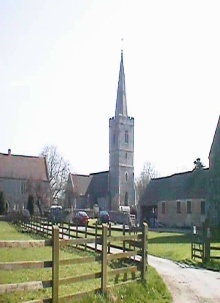 Councillors PresentIn attendance             Tony Eardley (TE) ChairmanClerk: Nicky Hill (NH)             Paul Finch (PF) Vice ChairmanMembers of the public x 3             Aly Shayle (AS)             James Joyce (JJ)             Grant Elliott (GE)             Phillip Awford (PA)             Paul McLain (PM)823/0120Public question timeChairman TE welcomed the members of public to the meeting.A member of the public raised concerns regarding the poor and dangerous state of some of the roads and verges in the village. They pinpointed several places on a map, which was handed around. PA thanked them for the information and was agreed by all the councilors present that the issues needed urgent attention. PA will liaise with Highways and arrange a site(s) visit.824/0120Apologies for absence.Apologies received from Councilor Jill Smith 825/0120Declaration of Interests.TE declared an interest minute 832/0120 as he is lives on the Green.826/0120To confirm and sign the minutes of the meeting 19th November 2019 No amendments were necessary, and the minutes were agreed and signed. 827/0120Matters arising /review of actions from the last meeting not on the agenda.None828/0120Reports from invited speakers on relevant itemsPA reported:On the Nov/Dec floods around the area. He will be looking into more drop down flood/road closure signage.Flooding and subsequent road closures have again highlighted the need for A417 road raising at the dip in Maisemore.Resurfacing of A417 in Maisemore – works to start soon and closures expected from 7pm through till 7am for the duration.Local transport plan – meeting scheduled for FebruaryBudget consultation for the County CouncilPM reported:Severn Trent Community grant – will send details to the clerkBudget consultation for the Borough CouncilGarden community projectsEnvironment crime: in particular fly tipping and dog waste issues. TE noted that there are ongoing discussions with the Woodies regarding dog waste problemsFlooding and the supply of sandbagsTraffic and road conditionsOn behalf of Neighbourhood Watch GE reported:On the funding from Village show and Parish Council for the new NHW signs around the villageLooking into the statistics of crime for future reference829/0120 Planning Matters19/01154FUL – New single dwelling and garage - Little Haven, The VillageThe application was discussed and agreed to submit comments of concern regarding the positioning of the garage and the impact of detrimental street scene, along with the access positioning and scaling in proportion to surrounding properties.. It was also suggested to request that the application is to be decided by the Planning Committee and after a site visit.830/0120Local Flood Issues/Flood WardenTE advised that a notice advertising for a flood warden had been put in the West of Severn news and to date there have been no enquiries. PA reported that there is training available through GRCC and that a good network has been set up through local social media. There is also an EA scheme that is looking into flood protection in homes.PF expressed an interest in the Flood warden training and will contact GRCC.831/0120Highways TE reported that he is still awaiting reply from Highways manager regarding jetting and drain issues and also issues with Longridge Lane. As per public question time, a site village meeting will be arranged.832/0120Registration of village green and trackAs TE had noted the potential conflict of interest with this item, PF chaired this item and TE did not participateNH reported that 3 of the 8 letters sent in November to the track residents/property access householder, had replied. 3 solicitor quotes had been obtained for the potential fact finding and conveyancing in registering ownership of the track.PF reported that it should be ok to register the green with land registry and that the track registration comes down to a number of factors.Benefits of ownershipLegal costs involved Track residents’ viewsConcerns raised that currently, anyone could register ownershipAPC has a duty of care to protect the Green and would this involve also the trackMaintenance of the track, which in the past has been split between the 7 residents and APC.Would residents consider contributing towards conveyancing It was agreed that the next step was to seek views from the residents and arrange a  meeting with APC to discuss further. NH will draft a letter.833/0120Section 106 - updateTE reported on the money from section 106 when 50% of the Redcliffe homes are occupied. A new play area is being discussed and JJ will liaise with the Woodies. TE has been in contact with TBC and will update at the next meeting.834/0120Precept 2020/2021NH reported that the precept amount had to be submitted by the end of January and following the circulation of the Budget for 2020/2021, it was agreed that the precept submitted will be the same as last year at £5000.835/0120Finance:a) To approve accounts for payment:1) Clerk wages –Nov/Dec - £176 x 2 chq numbers 000594, 000595 - Agreed2) GRCC membership renewal - £25 chq number 000596 – Agreedb) To agree the bank reconciliation and cash book updated - Circulated and Agreedc) To agree budget balances to pay - Circulated and Agreed836/0120To confirm date of next meeting as Tuesday 10th March 2020– AgreedMeeting closed at 9.05pm